MOAS OFFICIAL ROSTER FALL 2016MOAS LEADERSHIPJoan Supplee			Joan_Supplee@baylor.edu President: Andrew Salinas 	Andrew_Salinas@baylor.edu Secretary General: Jillian Anderson Rapporteurs: Emily Kleinburg, Mario Rangel Valenzuela 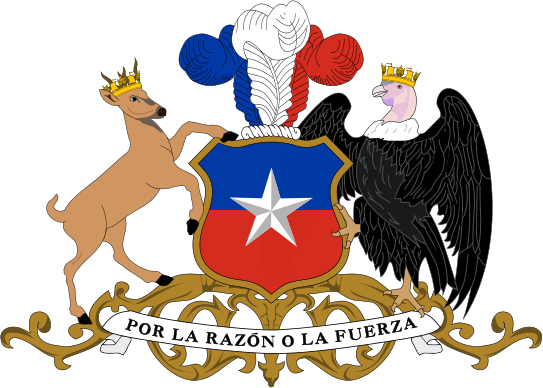 The Republic of ChileGeneral CommitteeMucia Flores, Head Delegate	Mucia_Flores@baylor.eduSEDIRoss McLaughlin	Ross_McLaughlin@baylor.edu Maddy Abdallah Maddy_Abdallah@baylor.edu SSDClayton Jelincek	Clayton_Jelinek@baylor.edu	Brendan_Smith@baylor.edu SMSRafael_Silva_Ramirez@baylor.edu Audrey Chisum 	Audrey_Chisum@baylor.edu SAFTorin PetersonTorin_Peterson@baylor.edu Makala GordonMakayla_Gorden@baylor.edu MOAS OFFICIAL ROSTER 3.0 FALL 2016MOAS LEADERSHIPJoan Supplee	Joan_Supplee@baylor.edu President: Andrew Salinas 	Andrew_Salinas@baylor.edu Secretary General: Jillian Anderson Rapporteurs: Emily Kleinburg, Mario Rangel Valenzuela 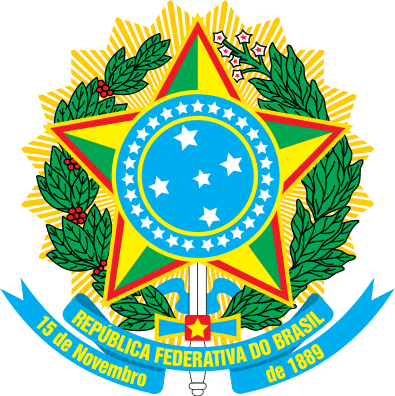 The Federative Republic of BrazilGeneral CommitteeGaby McCormackGaby_McCormack@baylor.edu SEDINate ChinneryNate_Chinnery@baylor.edu Victoria HarrisonVictoria_Harrison@baylor.edu SSDArianna GomezArianna_Gomez@baylor.edu Lawson SadlerLawson_Sadler@baylor.edu SMSParker WoodenParker_Wooden@baylor.edu Justin PleschaJustin_Plescha@baylor.edu SAFHannah LuceHannah_Luce@baylor.edu 